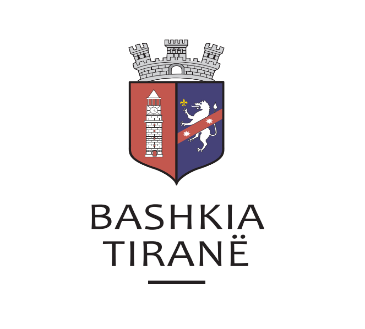               R  E P U  B  L  I  K  A    E    S  H  Q  I  P  Ë  R  I  S  Ë                  KËSHILLI BASHKIAK        V E N D I M            Nr. 47, datë 06.04.2021“PËRPËRCAKTIMIN E MËNYRËS DHE RREGULLAVE PËR FALJEN E MASAVE ADMINISTRATIVE ME KARAKTER NDËSHKUES TË VENDOSURA NGA BASHKIA TIRANË, NDAJ FAMILJEVE TË DËMTUARA NGA FATKEQËSITË NATYRORE, TËRMETET E DATËS 21 SHTATOR DHE 26 NËNTOR 2019”Në mbështetje të nenit 8, pika 2, nenit 9, pika 1, nënpika 1.1, shkronja “b”, nenit 54, nenit 55, pikat 2 dhe 6, të Ligjit nr. 139/2015, “Për vetëqeverisjen vendore” të ndryshuar, nenit 113, të Ligjit nr. 44/2015 “Kodi i Procedurave administrative i Republikës së Shqipërisë” të ndryshuar, ligjit nr.68/2017 “Për financat e vetëqeverisjes vendore, Aktit normativ nr. 31, datë 7.10.2020 “Për faljen e masave administrative me karakter ndëshkues të vendosura gjatë periudhës së infeksionit të shkaktuar nga Covid-19 dhe familjeve të dëmtuara nga fatkeqësitë natyrore”, udhëzimit nr. 38, datë 19.10.2020 “Për faljen e masave administrative me karakter ndëshkues, të vendosura gjatë periudhës së infeksionit të shkaktuar nga Covid-19, si dhe ndaj familjeve të dëmtuara nga fatkeqësitë natyrore”, si edhe në vijim të memos nr. 9993 prot., datë 03.03.2021 të Inspektoratit të Mbrojtjes së Territorit, me propozimin e Kryetarit të Bashkisë, Këshilli Bashkiak,V E N D O S I :Faljen e masave administrative të vendosura nga Inspektorati i Mbrojtjes së Territorit ndaj familjeve të dëmtuara nga fatkeqësitë natyrore, tërmetet e datave 21 shtator dhe 26 nëntor 2019, për shkeljet e konstatuara gjatë kryerjes së punimeve për riparimin/rindërtimin e banesave individuale.Inspektorati i Mbrojtjes së Territorit përgatit listën e subjekteve ndaj të cilëve është vendosur masa administrative me gjobë gjatë periudhës 23 shtator 2019 – tetor 2020.Lista e hartuar sipas pikës 2 të këtij vendimi përcillet pranë Drejtorisë së Përgjithshme të Objekteve në Bashkëpronësi, Administrimit të Njësive Administrative dhe Emergjencave Civile për të koordinuar dhe vërtetuar me njësitë administrative/lagjet, familjet dhe individët që kanë kryer punime për riparimin/rindërtimin e banesave individuale, banesat e të cilëve janë dëmtuar nga tërmetet e datave 21 shtator dhe 26 nëntor 2019.Pas kryerjes së procedurës së mësipërme, Drejtoria e Përgjithshme e Objekteve në Bashkëpronësi, Administrimit të Njësive Administrative dhe Emergjencave Civile përcjellë zyrtarisht listën e subjekteve që përmbushin kriteret e përcaktuara në pikat 1 dhe 2, të këtij vendimi, pranë Inspektoratit të Mbrojtjes së Territorit.Inspektorati i Mbrojtjes së Territorit brenda 10 ditëve dërgon një kopje të listës së subjekteve përfituese pranë DPTTV me qëllim kryerjen e procedurave për heqjen/fshirjen nga sistemi të masave administrative me gjobë. Subjektet që rezultojnë se kanë paguar shumën e detyrimit, me qëllim kthimin e kësaj shume duhet të dorëzojnë pranë Drejtorisë së Përgjithshme të Taksave dhe Tarifave Vendore, dokumentacionin si më poshtë:emër, mbiemër individit/emërtim i subjektit;ID kartë identiteti/NIPT;vërtetim bankar për numrin IBAN dhe që llogaria është aktive;Kthimi i shumës së detyrimit të falur, por të paguar, të kryhet sipas procedurës të ndjekur për kthimet nga Drejtoria e Përgjithshme e Taksave dhe Tarifave Vendore dhe Drejtoria e Përgjithshme e Menaxhimit Financiar.Pas ezaurimit të procedurës të parashikuar në këtë vendim, DPTTV njofton Inspektoratin e Mbrojtjes së Territorit, Njësitë Administrative dhe Lagjet e Bashkisë Tiranë mbi listën e subjekteve përfituese që ju është hequr/fshirë masa administrative me gjobë nga sistemi duke specifikuar edhe individët/subjektet që ju është kthyer shuma e detyrimit të paguar.Ngarkohen Inspektorati i Mbrojtjes së Territorit, Drejtoria e Përgjithshme e Menaxhimit Financiar, Drejtoria e Përgjithshme e Objekteve në Bashkëpronësi, Administrimit të Njësive Administrative dhe Emergjencave Civile, Drejtoria e Përgjithshme e Taksave dhe Tarifave Vendore dhe Njësitë Administrative/Lagjet, për zbatimin e këtij vendimi. Ky vendim hyn në fuqi sipas përcaktimeve të pikës 6, të nenit 55, të Ligjit nr.139/2015, “Për vetëqeverisjen vendore”, të ndryshuar.  Z V / K R Y E T A RILUAN BREGASI